Le futurLe futur exprime des actions qui vont se passer  ___________A l’écrit, les terminaisons sont toujours : Je 	→  _____tu	→  _____il 	→  _____nous 	→  _____vous	→  _____ils	→  _____Les verbes en  -erJe 	______________Tu 	______________Il 	______________Nous	______________Vous	______________Ils	______________Je vois leur _________________  +  la     _________________Certains verbes ne sont pas construits à partir de leur _________________Aller	→ _________________Etre	→ _________________Avoir	→ _________________  Quelques verbes prennent ______ au futur :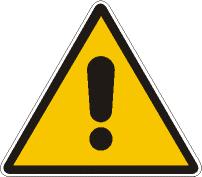 _______ → ________________________ → _________________